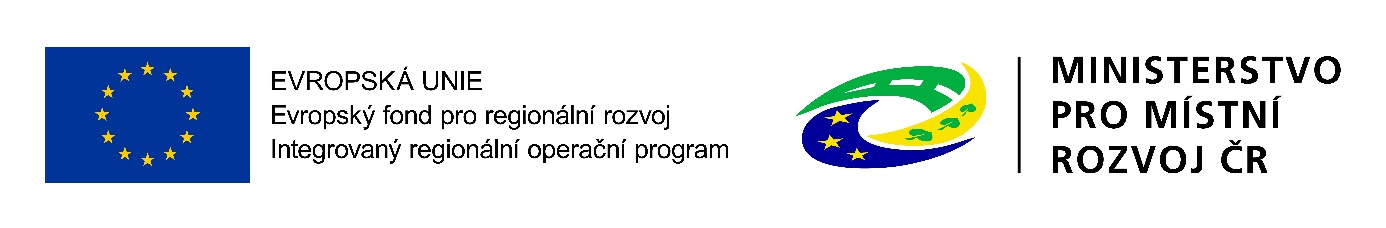 Projekt„Obecní dům Dolní Hbity – Sociální byty“je spolufinancován Evropskou unií.Stručný popis projektu:Projekt „Obecní dům Dolní Hbity – Sociální byty“ je zaměřen na rekonstrukci dvou objektů ve vlastnictví obce za účelem vybudování sedmi nových sociálních bytů pro osoby v bytové nouzi. Součástí rekonstrukce bude pořízení základního vnitřního vybavení sociálních bytů.Cíle projektu:Cílem projektu je přispět k naplnění specifického cíle SC 2.1 Zvýšení kvality a dostupnosti služeb vedoucí k sociální inkluzi. Byly stanoveny následující cíle a výsledky projektu:- Rekonstrukce objektu č. p. 92 Dolní Hbity, konkrétně první patro objektu, kde vzniknou tři zcela nové sociální byty.- Rekonstrukce objektu č. p. 45 Jelence, konkrétně první patro objektu, kde vzniknou čtyři zcela nové sociální byty.Hlavním cílem projektu je zajištění přístupu cílové skupiny k dlouhodobému nájemnímu bydlení. Zastupitelstvo obce Dolní Hbity si je vědomo situace občanů, kteří se v současnosti nacházejí v bytové nouzi, proto se rozhodla rekonstruovat dva uvedené nevyužívané objekty na sociální byty, které občanům v bytové nouzi nabídne k dlouhodobému nájemnímu bydlení.Výsledky projektu:Díky realizaci projektu vzniknou sociální byty, které umožní osobám z cílové skupiny získat přístup k bydlení, které není založené na komerční bázi a je pro ně nedostupné. Spolu s podporou, kterou cílová skupina získá díky sociálním službám, budou mít osoby z cílové skupiny lepší přístup k životním šancím a příležitostem v oblasti zdravotních služeb, přístupu ke vzdělání ad. Problematika dostupného bydlení je v obci nadále aktuální a v obci žijí nízkopříjmové rodiny. Bydlení je jedním z krizových faktorů z hlediska sociálního vyloučení. 